 На основании  Закона "Об образовании в РФ" от 29.12.2012 N 273-ФЗ,  дошкольное образование признано первой   ступенью образования в РФ.  В связи с этим, разработан и утвержден  Образовательный Стандарт   (ФГОС ДО) (Приказ № 1155 МОиН РФ от 17.10.2013 г.)   Согласно ФГОС ДО, каждый ребенок имеет право на качественное дошкольное образование по образовательным программам, разрабатываемым самостоятельно дошкольной организацией в соответствии с контингентом детей, запросом родителей, кадровым составом педагогов и условиями реализации программы.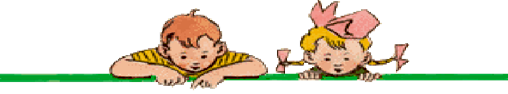       Основная образовательная программа МБДОУ «Детский сад №2 пгт. Кировский», разработана в соответствии с федеральным государственным образовательным стандартом дошкольного образования,  характеризует специфику содержания образования и особенности организации учебно-воспитательного процесса (его содержание, формы, применяемые педагогические технологии, методы и приемы) в данном учреждении. В период введения ФГОС ДО с учетом  следующих программ:1. Программа  воспитания и обучения в детском саду под редакцией М.А. Васильевой, В.В. Гербовой, Т.С. Комаровой, допущенная Министерством образования и науки РФ. 2. Примерная общеобразовательная программа дошкольного образования "От рождения до школы"./ Под ред. Н.Е. Вераксы, Т.С. Комаровой, М.А. Васильевой. Как преемник "Программы воспитания и обучения в детском саду" под редакцией М.А. Васильевой, В.В. Гербовой, Т.С. Комаровой. 3. Программа: «Преодоление задержки речевого развития у детей с общим недоразвитием    речи»  Т.Б. Филичева, Г.В Чиркина.  4. Программа музыкального развития «Ладушки» И.Каплунова,   И.Новоскольцева         Программа состоит из обязательной части и части, формируемой участниками образовательного процесса.        Цели и задачи обязательной части программы соответствуют целям и задачам ПОПДО «От рождения до школы», которые дополняются и конкретизируются целями и задачами части программы, формируемой участниками образовательного процесса (связанными с наличием приоритетных направлений деятельности ДОУ,  спецификой национальных, этнокультурных, демографических, климатических и других условий).    Образовательная программа МБДОУ «Детский сад №2 пгт. Кировский» обеспечивает построение целостного педагогического процесса, направленного на полноценное, всестороннее развитие ребенка – физическое, социально-коммуникативное, познавательное, речевое, художественно-эстетическое – во взаимосвязи. Формы обучения детей определяются Стандартом – это, прежде всего - игра, познавательно-исследовательская деятельность и творческая активность, обеспечивающая художественно-эстетическое развитие».         Программа реализуется на протяжении всего времени пребывания детей (123 воспитанника) в ДОУ и направлена на создание условий для позитивной социализации, и всестороннего развития ребенка 2-7 лет, в адекватных его возрасту видах деятельности.Образовательный процесс реализуется:
Обучение детей по основной образовательной программе МБДОУ «Детский сад №2 пгт. Кировский»осуществляется на русском языке.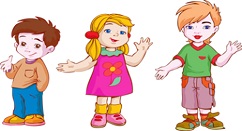 Основные положения в работе педагога с детьми1. Ребенок и взрослый (оба)  – субъекты взаимодействия. Партнерская позиция педагога.2. Во взаимодействии активность ребенка важнее, чем активность взрослого.3. Основная деятельность – это детские виды деятельности:Игровая;Коммуникативная;Познавательно-исследовательская;  Восприятие художественной литературы и фольклора;Самообслуживание и элементарный бытовой труд;Конструирование;Изобразительная;Музыкальная;Двигательная.4. Основная модель организации образовательного процесса – совместная деятельность взрослого и ребенка.5.  Мотивы образования – интересы детей к видам деятельности.6. Взрослый, уважая ребенка, его состояние, настроение, предпочтения и интересы, предоставляет ему возможность выбора: участвовать или не участвовать вместе с другими детьми в совместном деле.7. Образовательный процесс предполагает внесение изменений (коррективов) в планы, программы с учетом потребностей и интересов детей.8. Организация  развивающей предметно-пространственной среды, состоящей из ряда центров развития.9. Сотрудничество педагогического коллектива детского сада с семьями воспитанников.         Приоритетными направлениями деятельности образовательного учреждения по реализации основной образовательной программы дошкольного образования являются:-       охрана жизни и укрепление физического и психического здоровья воспитанников;-       организация оздоровительных мероприятий, оказание профилактической помощи детям;-       эмоциональное развитие воспитанников, развитие межличностных отношений.-    воспитание с учетом возрастных категорий гражданственности, уважения к правам и свободам человека, любви к окружающей природе, Родине, семье.         Социальными заказчиками деятельности учреждения являются в первую очередь родители воспитанников. Поэтому коллектив ДОУ пытается создать доброжелательную, психологически комфортную атмосферу, в основе которой лежит определенная система взаимодействия с родителями, взаимопонимание и сотрудничество.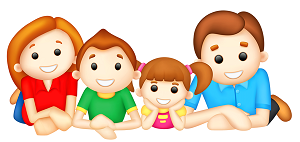 Совместная деятельность
взрослого и детей Самостоятельная  деятельность детей  1) Непосредственная образовательная деятельность  2) Решение образовательных задач в ходе режимных моментов.  3) Образовательная деятельность совместно с семьей  4) Индивидуальная работа   Разнообразная, гибко меняющаяся развивающая  предметно-пространственная и игровая средаЦелиФормы работы          Изучение семьи            (в т.ч. знакомство с семьей)Встречи-знакомства АнкетированиеПосещение на домуИнформирование родителейИнформационные листы о теме, задачах на неделю;Информационные листы о задачах занимательной деятельностью (чему научились, с чем познакомились, что узнали);Оформление стендов;Организация выставок детского творчества;Создание памяток;Интернет-страничка группы;Переписка по электронной почтеИнформирование родителейРодительское собрание;Консультации;Брошюра, буклеты;Доска объявлений;Отчет;День открытых дверей;Реклама книг статей, сайтов;Советы родителям («Куда пойти с ребенком», «Как подбирать игрушки», «Репертуар театра» и пр.)Просвещение и обучение семьиКонференции;Педагогическая гостиная;Круглый стол;Игровой семинар;Просмотр видеофрагментов образовательных ситуаций с детьми;Чаепитие;Библиотека интересных книг, видео/аудиокассет;Папка-передвижка;Творческая группа родителейСовместные мероприятия с семьейОрганизация вечеров музыки и поэзии;Гость группы;Спортивное соревнование;Выставка-распродажа;Театральная постановка;Праздник/утренник;Викторина;КВН;Конкурс;Выставка совместных рисунков и поделок;Проект;Сбор коллекций;Изготовление макетов;Мастерская;Совместная экскурсия;Коллективный поход в театр, на выставку